		                 проект              	                                  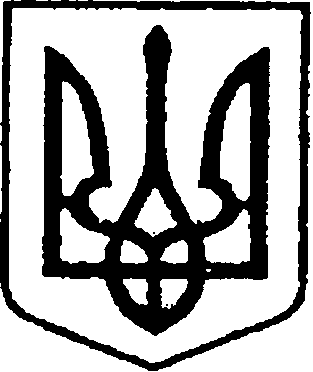  УКРАЇНА                                         ЧЕРНІГІВСЬКА ОБЛАСТЬН І Ж И Н С Ь К А    М І С Ь К А    Р А Д АВ И К О Н А В Ч И Й    К О М І Т Е Т					Р І Ш Е Н Н Явід ______________ 2021 р.              	м. Ніжин    			№ ____Про внесення змін до рішень виконавчого комітету Ніжинської міської ради	Відповідно до ст. ст. 32, 40, 42, 59  Закону України «Про місцеве самоврядування в Україні», Регламенту виконавчого комітету Ніжинської міської ради VІІІ скликання, затвердженого рішенням Ніжинської міської ради Чернігівської області від 24 грудня 2020 року № 27-4/2020 та враховуючи звернення управління культури і туризму управління Ніжинської міської ради щодо фінансування міської програми розвитку культури, мистецтва і охорони культурної спадщини на 2021 рік, а також всіх повернутих в бюджет коштів по прийнятих рішеннях виконавчого комітету, які вже не потребують використання по тим чи іншим причинам, і в які потрібно внести зміни, виконавчий комітет Ніжинської міської ради вирішив:	1. Внести зміни в додатки до рішень виконавчого комітету Ніжинської міської ради:	1.1. № 72 від 04.03.2021 р. «Про фінансування заходів міської програми розвитку культури,  мистецтва  і охорони культурної спадщини на 2021 рік», Програма розвитку культури, мистецтва і охорони культурної спадщини на 2021 рік (КПКВ 1014082):  	1.1.1. Пункт «3. Проведення ювілейного V Міжнародного фестивалю-конкурсу «Квітневі викрутаси»: 3.1. Придбання нагородних кубків з логотипом фестивалю (40 шт. х 250,00 грн.), (КЕКВ 2210)	10000,00 грн.; 3.2. Придбання подарунку (музичний центр - 5900,00 грн., музичні колонки – 2100,00 грн.) для вручення переможцю - володарю Гран - прі фестивалю - конкурсу (КЕКВ 2210) 8000,00 грн.» виключити.	1.2. № 211 від 10.06.2021 р. «Про фінансування заходів міської програми розвитку культури, мистецтва і охорони культурної спадщини на 2021 рік», Програма розвитку культури, мистецтва і охорони культурної спадщини на 2021 рік  (КПКВ 1014082): 	1.2.1. Пункт «2.2. Придбання статуеток (25 шт. х 150,00), (КЕКВ 2210)	3750,00 грн.» викласти в новій редакції, а саме: «2.2. Придбання статуеток (25 шт. х 131,00), (КЕКВ 2210) 3 275,00 грн.»	1.2.2. Пункт «2.5.  Придбання банерів для оформлення сцени (3 шт. х 2650,00 грн., 2 м х 6 м), (КЕКВ 2210)7950,00 грн.» викласти в новій редакції, а саме: «2.5. Придбання банерів для оформлення сцени (3 шт., 2 м х 6 м), (КЕКВ 2210) 6 038,00 грн.».	1.3. № 245 від 08.07.2021 р. «Про внесення змін до рішення виконавчогокомітету Ніжинської міської ради № 164 від 30.04.2021 р. «Про фінансування заходів міської програми розвитку культури,  мистецтва і охорони культурної спадщини на 2021 рік», Програма розвитку культури, мистецтва і охорони культурної спадщини на 2021 рік (КПКВ 1014082):    	1.3.1. Пункт «2.2. Придбання скрапленого газу  для  перевезення музичної апаратури, декорацій, реквізиту (КЕКВ 2210) 1000,00 грн». зменшити суму на 25,00 грн.	1.4. № 164 від 21.04.2021 р. «Про фінансування заходів міської програмирозвитку культури,  мистецтва  і охорони культурної спадщини на 2021 рік», Програма розвитку культури, мистецтва і охорони культурної спадщини на 2021 рік (КПКВ 1014082):  	1.4.1. Пункт «5.1. Придбання фарби для виготовлення арт-об’єкту(20 шт. х 100,00 грн.), (КЕКВ 2210)	 2000,00 грн.» викласти в новій редакції, а саме: «5.1. Придбання фарби для виготовлення арт-об’єкту (20 шт. х 98,00 грн.), (КЕКВ 2210) 1 960,00 грн.».	1.4.2. Пункт «7.3. Придбання канцприладдя (папір 5 п. х 85,00 грн., гофрований папір 30 х 15,00 грн., кольоровий папір 5 х 25,00 грн.), (КЕКВ 2210) 1000,00 грн.» викласти в новій редакції, а саме: «7.3. Придбання канцприладдя (папір 5 п. х 82,00 грн., гофрований папір 30 х 15,00 грн., кольоровий папір 5 х 25,00 грн.), (КЕКВ 2210) 985,00 грн.	1.5. № 290 від 12.08.2021 р. «Про фінансування заходів міської програмирозвитку культури,  мистецтва  і охорони культурної спадщини на 2021 рік», Програма розвитку культури, мистецтва і охорони культурної спадщини на 2021 рік (КПКВ 1014082):  	1.5.1. Пункт «1.9. Послуги по звуковому забезпеченню /КЕКВ 2240/               24 500,00 грн.» зменшити суму на 500,00 грн.	2. Начальнику управління культури і туризму Бассак Т.Ф. забезпечити оприлюднення даного рішення на сайті міської ради протягом п’яти робочих днів з дня його прийняття.    	3. Контроль за виконанням рішення покласти на заступника міського голови з питань діяльності виконавчих органів влади Смагу С.С.Міський голова							Олександр КОДОЛАВізують:Начальник управліннякультури і туризму		 				Тетяна БАССАКЗаступник міського голови з питань діяльності виконавчих органів влади							Сергій СМАГАНачальник фінансового управління				Людмила ПИСАРЕНКО Начальник  відділу юридично-кадрового забезпечення 					В’ячеслав ЛЕГАКеруючий справами виконавчого комітету 						Валерій САЛОГУБПОЯСНЮВАЛЬНА ЗАПИСКАдо проєкту рішення виконавчого комітету Ніжинської міської ради«Про внесення змін до рішень виконавчого комітету» 1. Обґрунтування необхідності прийняття проєктуПроєкт рішення виконавчого комітету Ніжинської міської ради  «Про внесення змін до рішень виконавчого комітету» розроблено відповідно до ст. 32, 40, 42, 59  Закону України "Про місцеве самоврядування в Україні", Регламенту виконавчого комітету Ніжинської міської ради VІІІ скликання, затвердженого рішенням Ніжинської міської ради Чернігівської області від 24 грудня 2020 року № 27-4/2020 для реалізації заходів.2. Загальна характеристика і основні положення проектуПроект рішення складається з трьох пунктів:Пункт 1 містить інформацію про внесення змін в рішення виконавчого комітету Ніжинської міської ради № 72 від 04.03.2021 р., № 211 від 10.06.2021 р.,  № 245 від 08.07.2021 р., № 164 від 21.04.2021 р., № 290 від 12.08.2021 р., які були прийняті раніше і потребують змін в додатках.Пункт 2 визначає контролюючого за оприлюднення даного рішення на сайті міської ради.Пункт 3 визначає контролюючого за виконанням даного рішення.3. Фінансово-економічне обґрунтування Реалізація даного проекту не потребує виділення додаткових коштів з місцевого бюджету.Начальник управління культури і туризму                                                       		Тетяна БАССАК